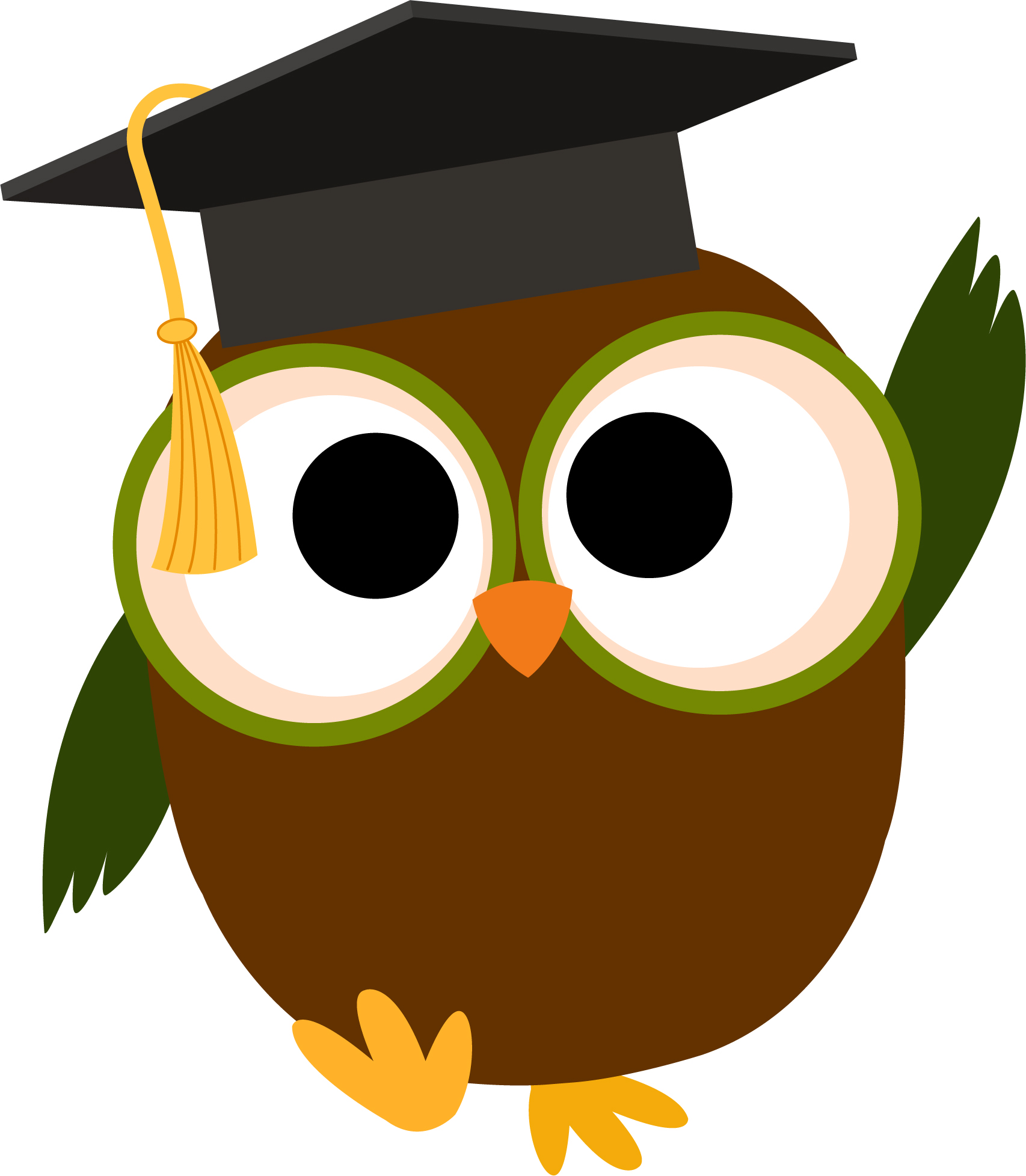 Fox Hollow Elementary SchoolGreat American Teach InVolunteers Needed!The Great American Teach In is an opportunity for employers, workers, community leaders, sports figures, local personalities, retirees, community volunteers, parents and creative-minded individuals to share their career/hobby with our scholars.  This year’s event is scheduled for Wednesday, November 16th from 10:00am to 3:00pm.  You may also choose to do part of the day depending on your schedule.  Any time you could donate would be appreciated.  Presentations will be approximately a half hour in length with an hour for lunch provided by the school as a Thank You.  If you are interested in helping to make this day a special one for our scholars, please fill out your information on the attached page and return it to your child’s teacher.Great American Teach InWednesday, November 16th, 2016Full Day: 10:00am – 3:00pmLunch Provided!Great American Teach In: Presenter Information FormPlease return to Mrs. Roppolo.Presenter Name:	_________________________________________________________________________Child(ren)’s Name(s):	_________________________________________________________________________Teacher(s):		_________________________________________________________________________Grade Level(s):	_________________________________________________________________________Times Available (Circle One):  	Full Day 10am-3pm 		Morning 10am-12pm Afternoon 1pm-3pm 		Other: _____________________Topic/Occupation:	________________________________________________________________________Grade Levels Appropriate For (Circle One): Pre-K-2nd		3rd-5th			AllPhone Number:	________________________________________________________________________Email Address:	________________________________________________________________________Technology Needed (Circle Any Needed):	Presentation Technology (Apple TV/Projector)Microphone/Speaker			NoneSpace Requested (Circle One):	Stationary in One Classroom		Outside					Able to Travel to Multiple Classrooms